BAL BHARATI PUBLIC SCHOOL,ROHINICLASS –III                                SUBJECT- ENGLISHASSIGNMENT NO.- 49TOPIC – SAVE THE BIG CAT!Q 1. Write the antonyms of-noisily – silentlyartificial- naturalstart- stopQ 2. Write the synonyms of-pretty – beautifullarge- hugemany- numerousQ 3. Fill in the blanks.The tiger is the biggest among the large cat species.There are less than 4,000 tigers left today.Tiger parts like skin and bones are sold in markets.The only way to save tigers is to protect the jungles.                          ACTIVITYShow a tiger in a forest on an A-4 size sheet using waste material.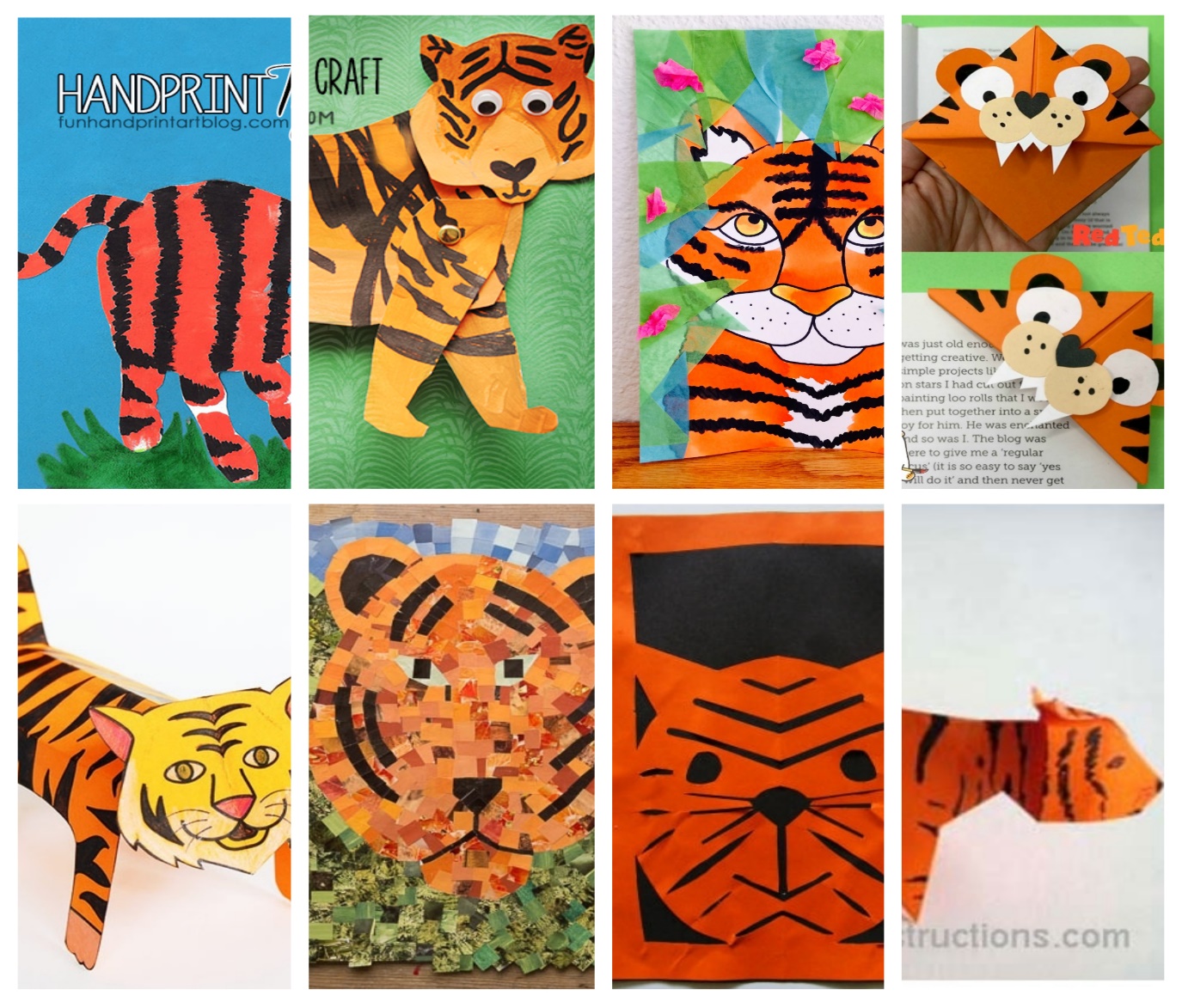 